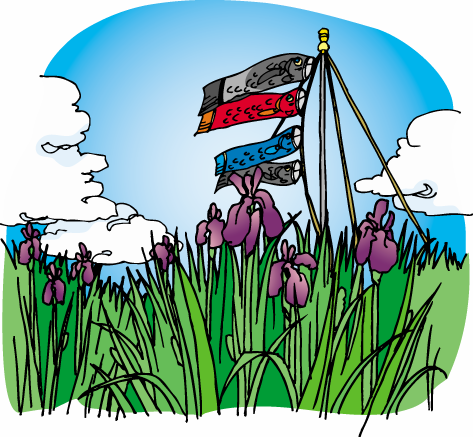 --------------------------------------------------------------------------------------職場における新型コロナウイルス集団感染事例にみる感染予防対策◆まん延防止等重点措置の適用地域が拡大４月５日から宮城県、大阪府、兵庫県の一部地域、加えて12日からは東京都・京都府・沖縄県の一部地域にも、まん延防止等重点措置が適用されています。特に、１月31日時点では日に５例の報告であった変異株への感染が、３月31日には23例に増える等、従来型より感染力が強いとされる変異株への感染増加が懸念されています。◆職場における集団感染はどこで発生している？厚生労働省がまとめた「新型コロナウイルス感染症（COVID-19）に係る職場における集団感染事例」では、次の４つの事例が紹介されています。・事業場（執務室）			・事業場（休憩スペースや社員食堂等）・事業場外（外勤時や移動時）		・事業場外（勤務時間外等）◆執務スペース以外の感染対策多くの労働者が同時に休憩を取ったり更衣室の消毒が不十分であったり、食堂の飛まつ対策が不十分であったりしたために集団感染が発生しています。対策としては、休憩時間等を分散したりスペースの消毒を定期的に実施したり、入退室後の手洗い・手指消毒を徹底したりするなどがあります。また、食堂における感染防止対策としては、座席数を減らす、座る位置を制限する、会話をしない、昼休み等の休憩時間に幅を持たせる、などがあります。◆外勤時や移動時の感染対策研修など宿泊を伴う業務において、集団活動や生活する場で密集していたことが原因で集団感染が発生したり、複数の労働者が車両で移動し、同乗した複数の労働者に感染が見つかったりしています。対策としては、３密回避やマスクの着用、手洗い・手指消毒といった基本的な対策に加えて、日常生活用品の複数人での共用は避けるなどがあります。また、車両での移動についても、人との間隔を空け、マスクを着用し、換気を行うなどがあります。◆勤務時間外等の感染対策政府は４人以上の会食を行わないよう呼びかけていますが、就業時間後の飲み会などでの集団感染が発生しています。改めて一人ひとりが感染予防の行動をとるよう全員に周知することが求められます。「最低賃金引上げの影響に関する調査」の集計結果（商工会議所）より日本商工会議所ならびに東京商工会議所から「最低賃金引上げの影響に関する調査」の結果が公表されました。この調査は、最低賃金について、2016年から2019年まで４年連続で３％台の大幅な引上げが行われてきたことを踏まえ、コロナ禍における中小企業の負担感や経営への影響等を把握し、今後の要望活動に活かしていくために実施されたものです。具体的には、2021年２月１日～22日までに全国の中小企業6,007社を対象に調査が行われ、3,001社から回答が得られました（回答率：50.0％）。調査結果のポイントは以下のとおりです。○昨年の最低賃金の全国加重平均額は、コロナ禍による厳しい経済情勢が考慮され、１円の引上げにとどまったが、2016年から2019年まで４年連続で３％台（25円～27円）の大幅な引上げが行われてきた。○こうした経緯を踏まえ、現在の最低賃金額の負担感について聞いたところ、「負担になっている」（「大いに負担になっている」、「多少負担になっている」の合計）と回答した企業の割合は過半数に達した（55.0％）。○業種別でみると、特に、コロナ禍で大きな影響を受けている「宿泊・飲食業」では、「負担になっている」と回答した企業の割合は８割に達した（82.0％）。○また、現在の最低賃金額の経営への影響について聞いたところ、「影響があった」（「大いに影響があった」、「多少は影響があった」の合計）と回答した企業の割合は４割に達した（43.9％）。○最低賃金額を全国で一元化すべきとの論調に対する考えについて、「反対」（「反対である」、「どちらかと言うと反対である」の合計）と回答した企業の割合は約８割に達した（78.0％）。目安ランク別でみると、Ｄランク（青森、岩手、秋田、山形、福島、鳥取、島根、愛媛、高知、佐賀、長崎、熊本、大分、宮崎、鹿児島、沖縄）の企業において、「反対」と回答した企業の割合が83.9％と最も高かった。○仮に、今年、最低賃金が30円の引上げとなった場合の経営への影響について聞いたところ、「影響がある」と回答した企業の割合は６割に達した（63.4％）。○「影響がある」と回答した企業に対して対応策を聞いたところ、「設備投資の抑制等」（42.1％）が最も多く、次いで、「一時金を削減する」（28.4％）、「非正規社員の採用を抑制する」（24.9％）との回答が多かった。○したがって、最低賃金の大幅な引上げは、設備投資による生産性向上の阻害要因になることに加え、賃金増に必ずしも直結しないことや採用の抑制につながることがうかがえる。5月の税務と労務の手続提出期限［提出先・納付先］10日源泉徴収税額・住民税特別徴収税額の納付［郵便局または銀行］雇用保険被保険者資格取得届の提出＜前月以降に採用した労働者がいる場合＞［公共職業安定所］17日特別農業所得者の承認申請［税務署］31日軽自動車税（種別割）納付［市区町村］自動車税（種別割）の納付［都道府県］健保・厚年保険料の納付［郵便局または銀行］健康保険印紙受払等報告書の提出［年金事務所］労働保険印紙保険料納付・納付計器使用状況報告書の提出［公共職業安定所］外国人雇用状況の届出（雇用保険の被保険者でない場合）＜雇入れ・離職の翌月末日＞［公共職業安定所］確定申告税額の延納届出額の納付［税務署］